ПЕТРІВСЬКО-РОМЕНСЬКА ЗАГАЛЬНООСВІТНЯ ШКОЛА І-ІІІ СТУПЕНІВІМЕНІ ГЕРОЯ РАДЯНСЬКОГО СОЮЗУ М.Є.ПІГІДИГАДЯЦЬКОЇ РАЙОННОЇ РАДИ ПОЛТАВСЬКОЇ ОБЛАСТІ37333 Гадяцький район с. Петрівка Роменська, вул. Жовтнева, 17, тел. (05354)58-5-93, Е-mail: p-romensjka-shkola@meta.ua    Код ЄДРПОУ 23545788Назва інформації: Виховна година «Давайте жити дружно!» Інформує: Петрівсько-Роменська загальноосвітня школа І-ІІІ ст. Гадяцької районної радиТекст інформації: Згідно Плану роботи школи та з метою  виховання дружніх стосунків у класному колективі,  розкрити зміст понять «дружба», «дійсний друг»; показати його відмінність від понять «приятель» і «знайомий»; прищепити учням повагу до цінностей дружби; сприяти розвиткові критичного ставлення до себе і своїх особистих якостей, терпимості й коректності в спілкуванні з друзями,  учнями 3 класу та класним керівником Дорогань Н.В. 09 грудня 2014 року  проведено виховну годину «Давайте жити дружно».Учні класу показали  інсценізацію «Дружба – найкращий скарб». Була проведена вікторина «Мій справжній друг». Учні прочитали вірші про дружбу та виконали пісні, були проведені ігри та конкурси.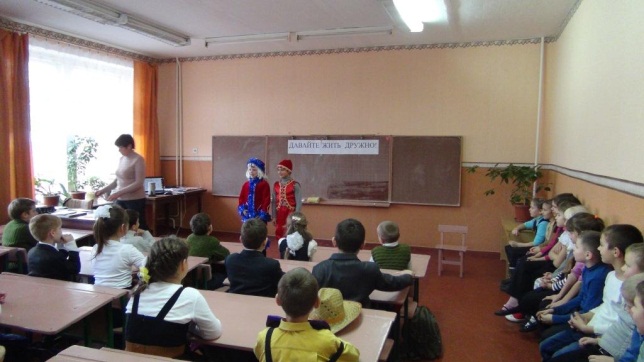 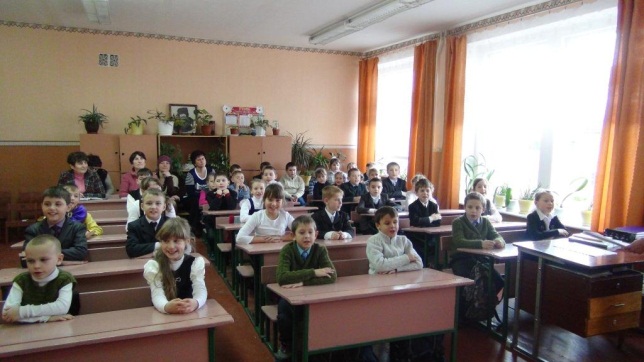 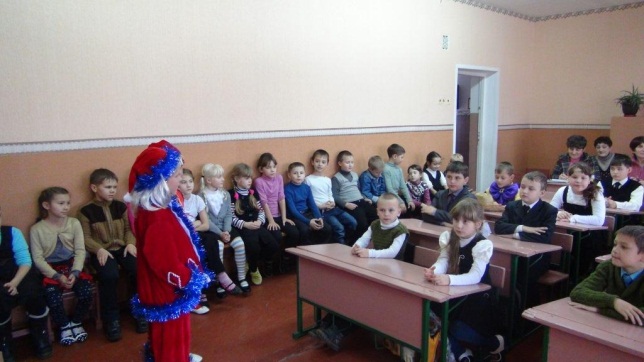 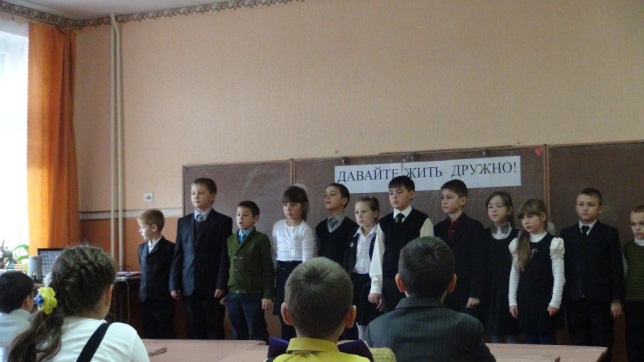 Підготувала заступник директора з навчально-виховної роботи Ніженець І.В.